Verification of PI4MSD5V9542A IBIS modelIntroduction:To verify the correlation between the ibis model and hspice model, we need to do some simulations:The frequency of signal is 1MHz: vin  sc0  0  pulse 0 high-level 0 2n2n 498n 1000nAdd 500Ω pull-down resistor to the OUTPUT：		high-level=0.5Vwithout package;with package.Conclusion:For SWITCH1, the simulation results of IBIS model can match quite well with the HSPICE model at different load conditions.Simulation Result:high-level=0.5Vwithout package;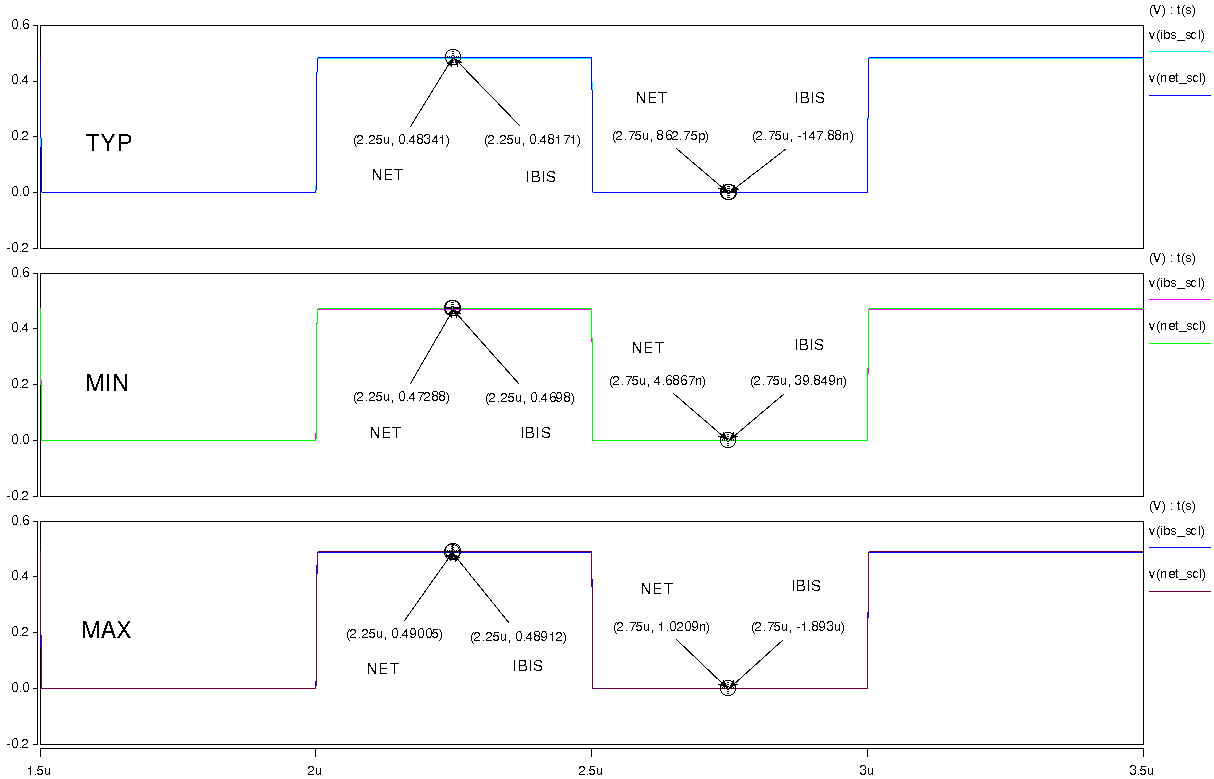 with package.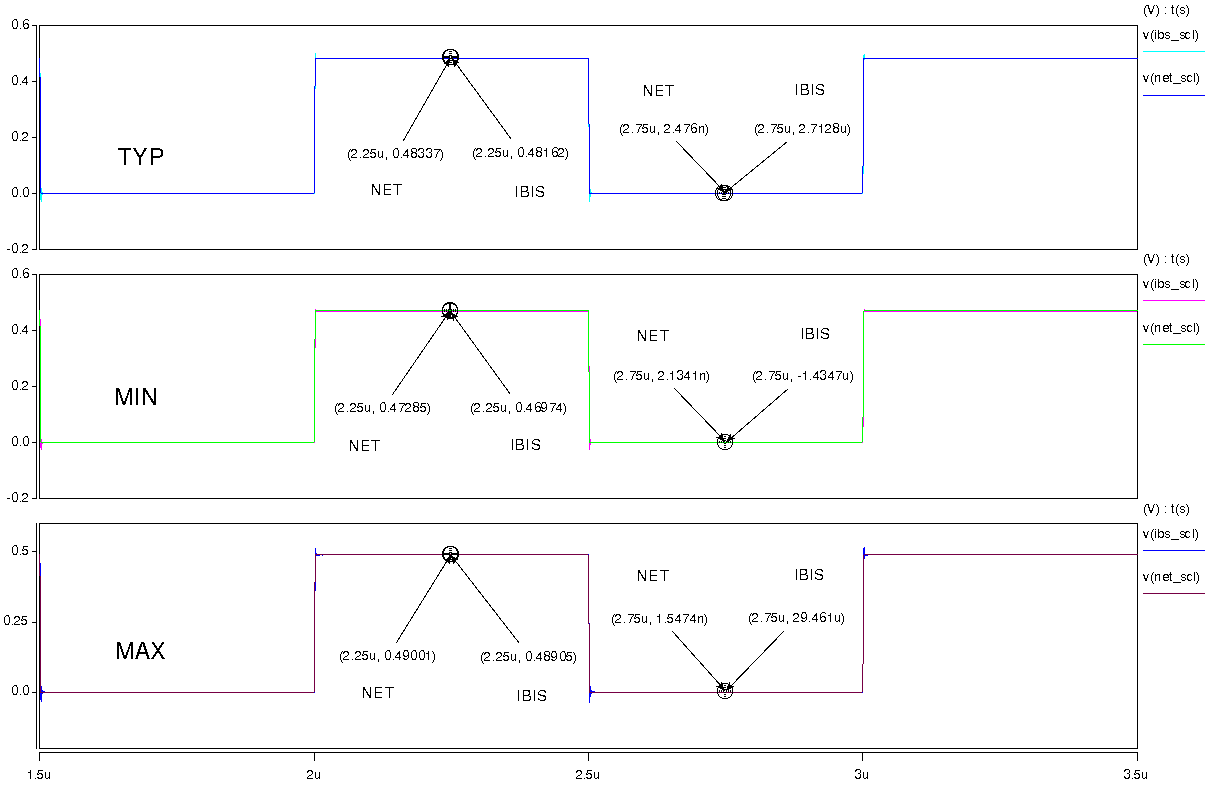 